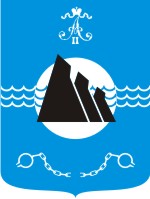 ФИНАНСОВОЕ УПРАВЛЕНИЕГОРОДСКОГО ОКРУГА«АЛЕКСАНДРОВСК-САХАЛИНСКИЙ РАЙОН»	      П  Р  И  К  А  З   № 31 	г. Александровск-Сахалинский                                             «25» июня 2024г.О внесении измененийв Перечень и коды целевых статей расходов бюджетагородского округа «Александровск-Сахалинский район»           В соответствии с п.4 ст.21 Бюджетного кодекса Российской Федерации, приказом Министерства финансов Российской Федерации от 24.05.2022 № 82н «О Порядке формирования и применения кодов бюджетной классификации Российской Федерации», доведенными уведомлениями отраслевых министерств Сахалинской области о предоставлении бюджету городского округа «Александровск-Сахалинский район» субсидий, субвенций, иных межбюджетных трансфертов на 2024 год и плановый период 2025 и 2026 годов, ПРИКАЗЫВАЮ:Дополнить раздел 1 Перечня и кодов целевых статей расходов бюджета городского округа «Александровск-Сахалинский район», утвержденный приказом финансового управления ГО «Александровск-Сахалинский район» от 04.12.2023г. № 34 следующей строкой:2. Настоящий приказ:- разместить на сайте ГО «Александровск Сахалинский район» в разделе: Финансовое управление/ Нормотворчество/ Приказы;- опубликовать в газете «Красное знамя»;- направить в Правительство Сахалинской области для включения в Регистр муниципальных нормативных правовых актов.3. Контроль за исполнением данного приказа оставляю за собой.Начальник финансового управленияГО "Александровск-Сахалинский район"		         	      	С.М. Царева5.5.5 Национальный проект "Жилье и городская среда". Федеральный проект "Жилье"06 5 F1 000005.5.5.1 Субсидия муниципальным образованиям на обеспечение населения качественным жильем06 5 F1 630305.5.5.2 Софинансирование субсидии муниципальным образованиям на обеспечение населения качественным жильем06 5 F1 S3030